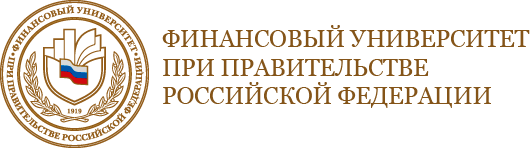 Финансовый университет при Правительстве Российской Федерации(Барнаульский филиал)Алтайский государственный аграрный университетБарнаульский филиал Московской академии предпринимательства при Правительстве г. МосквыИНФОРМАЦИОННОЕ ПИСЬМОУважаемые коллеги!Барнаульский филиал Финансового университета при Правительстве РФ приглашает Вас 19 декабря 2015 г. принять участие в работе III Межвузовской олимпиады по корпоративным финансам«Оценка финансового состояния организации, совершенствование управления финансами»посвященной 50-летию Барнаульского филиала Финансового университетаОткрытие олимпиады в 10.00 часов Регламент работы олимпиады:9.30 – регистрация участников 10.00 – 11.00 – I тур олимпиады: письменное конкурсное задание (кейс «В»)11.00-12.00- II тур олимпиады: презентация домашнего задания по выполнению кейса «А». 12.00-13.00 - III тур олимпиады: блиц турнир команд.13.00-13.30 - Подведение итогов, награждение победителей К участию в олимпиаде приглашаются студенты филиала и студенты экономических специальностей учебных заведений г. Барнаула и края.Для участия в олимпиаде командам необходимо  до 10 декабря 2015 г.  подать заявку на участие в конкурсе (приложение 1).  Заявки представить на кафедру по e-mail  EYUIvanova@fa.ru Оргкомитет  олимпиады:Матяш Ирина Васильевна, д.э.н., заведующий кафедрой «Финансы и кредит», Барнаульский филиал Финуниверситета;Панасюк Яна Михайловна, старший преподаватель, Барнаульский филиал Финуниверситета;Афанасьева Марина Александровна, к.э.н., Барнаульский филиал Финуниверситета;Глотова Наталья Ивановна, к.э.н., доцент, Алтайский государственный аграрный университет;Ударцева Ольга Владимировна, к.т.н., Московская академия предпринимательстваСекретарьИванова Елена Юрьевна. Барнаул, пр. Ленина, 54, каб. 506тел.(3852) 36-83-92   e-mail EYUIvanova@fa.ru Порядок подготовки и проведения олимпиадыТематическое направление олимпиады в 2015 году - «Оценка финансового состояния организации, совершенствование управления финансами»Для проведения олимпиады формируется конкурсная комиссия из  числа преподавателей участвующих Вузов и представителей бизнес-сообщества.Команды, подавшие заявку, за неделю до олимпиады получают кейс «А» для выполнения домашнего задания. По результатам выполнения домашнего задания команды готовят доклад и презентацию на 5-10 минут. Тур I. Командам выдается кейс «В» для рещения конкурсного задания по теме олимпиады. На решение отводится 60 минут. За отведенное время команда должна выполнить  экспресс-анализ финансового состояния и предложить рекомендации по совершенствованию управления финансами организации. Цель – правильно перераспределив имеющиеся ресурсы и отведенное время, команды должны выполнить максимально развернутый экспресс-анализ финансового состояния организации по данным, представленным в кейсе «В», предложить мероприятия по совершенствованию управления финансами организации. По окончании отведенного времени, оформленные расчеты и полученные результаты   команды  сдают конкурсной комиссии.   Тур II. Команды поочередно вызываются для выступления с докладами и презентациями по результатам домашнего задания  (решение задачи по кейсу «А»). По окончании каждого доклада участники-зрители и члены комиссии задают выступающей команде уточняющие вопросы. По окончании ответов предоставляется время для дискуссии, в ходе которой участники-зрители выступают с оценкой ответов, высказывают собственные суждения по результатам доклада. Цель – команды должны показать умение выполнять  развернутый финансовый анализ организации по данным, предложенным в кейсе «А», выполнить диагностику финансового состояния,  оценить причины сложившейся ситуации, предложить мероприятия по совершенствованию управления финансами организации, продемонстрировать знание материала и общую эрудицию. Оцениваются знания по теме олимпиады, профессионализм анализа и предложенных рекомендаций, качество презентации, умение выступать с докладом, правильность  и полнота ответов. Оценивается качество вопросов и участие в дискуссии участников-зрителей.Тур   III. В ходе блиц турнира команды поочередно вызываются на сцену (в случайном порядке). Ведущий зачитывает вопросы. Команда после небольшой подготовки (до 1 минуты) - отвечает. Комиссия оценивает правильность ответов и общую эрудицию участников.Приложение 1Заявка на участие в олимпиаде по корпоративным финансамНаименование ВУЗаФ.И.О.  научного руководителя от ВУЗа Ф.И.О. (полностью) капитана командыМобильный телефон капитана командыE-mailСведение о каждом участнике команды (Ф.И.О.,  № группы)1.2.3.4.5.